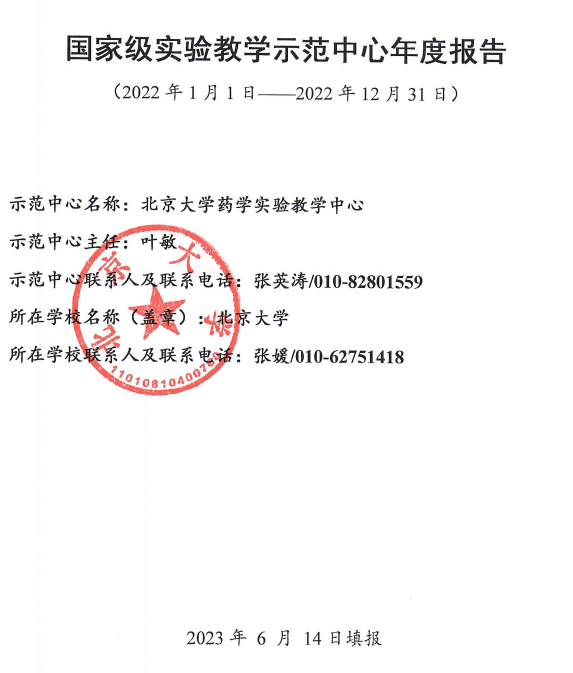 第一部分  年度报告编写提纲（限3000字以内）一、人才培养工作和成效（一）人才培养基本情况。  北京大学药学实验教学中心是医药领域较早进入“世界银行贷款”项目的建设单位之一，也是教育部实施“教育质量工程建设”项目的主要单位之一。本世纪前十年在学校和学院的大力支持下，中心顺利通过“世行贷款”项目结题，先后获得“北京大学优秀教学集体”、“北京市合格实验室”、“北京市实验教学示范中心”等荣誉称号。在前期建设的基础上本中心于2012年获得“十二五”国家级实验教学示范中心建设单位称号。2022年虽然春季与秋季学期均有部分实验课受到新冠疫情的影响，但实验教学中心和学院的老师们依然克服困难完成了所有实验教学工作，基本按原定教学计划顺利完成了医药各专业各层次学生的实验教学任务，包括药学、基础医学、临床医学、医学检验、护理学等本科、长学制本科阶段、留学生等。本年度中心开设的实验课程共计13门，包括基础化学、有机化学、药物化学、药物分析、仪器分析、药剂学、药理学、天然药物化学、生药学、药用植物学、分子与细胞生物学、科研基础训练等实验课程，人时数总计约7.4万。除了常规实验教学的组织管理工作，中心还承担学生课余实验技能训练、开展实验技能大赛，是本科生开展早期科研实践的基地；同时也是教工教学改革、技术改革的主要部门。（二）人才培养成效评价等。学院依托实验教学中心和科研平台，全面开放教学和科研实验室，逐步加大科研训练力度，使学生早期进入科研小组，培养分析问题、 解决问题的能力和创新精神。学院开展个性化的科研训练课程，学生从第二学年开始可以根据个人兴趣，在学院所有二级学科实验室接受科研技能训练。学生在本科阶段，年均科研训练总量超过10000学时。除《科研基础训练课》外，学院学生参与科研的途径还包括大创项目。2022年药学院共有13项“2021年度大创课题”完成结题；33个项目参加了“药学院2022年度大创项目”申报和答辩，全部获得立项。近年来，学院科研训练体系的逐步规范化和科学化，有助于学生了解学科进展、激发科研热情、提高动手能力。我院1名2018级本科生获得“2022年北京高校优秀本科毕业设计（论文）”。2022届六年制学生本科阶段结束后，约88%的学生选择继续深造，其中79%的学生进入本院二级学科。二、人才队伍建设（一）队伍建设基本情况。实验中心实行专兼职并举，有专职固定人员编制，主要承担课程实验准备、技术研发和中心管理工作，人员素质整体水平不断提高；实验课程课程负责人及主讲教师由学科、系室资深教师承担，研究生承担助教工作。中心队伍结构完整、运转正常，完全胜任学校布置的日常工作。（二）队伍建设的举措与取得的成绩等。学院副院长兼任本中心主任，指导中心全面工作，除副主任、支部书记外，中心还设有教学秘书、工会组长、总设备员、总安全员、信息员、办公室管理员等专兼职人员，这保证了实验中心的实体化运行；实验教学采取课程主持人制度、实验准备采取技术主持人制度。三、教学改革与科学研究（一）教学改革立项、进展、完成等情况。2022年，由中心主任叶敏主持的“药学拔尖人才培养路径探索”教改项目获得北京高等教育本科教学改革创新项目立项支持。本年度学院以教改项目与国家修购项目为依托，在医学部经费支持下，实验中心本年度重点增购了药剂学实验所需的生物显微镜、脂质体挤压器、数显型分散机、多角度粒度及高灵敏度ZETA电位分析仪；仪器分析电化学实验所需的离子计与自动电位滴定仪；增购了物理化学实验新开实验内容所需的旋转粘度计、动态法比表面分析仪、表面张力仪、紫外分光光度计等设备，同时为药物化学实验、天然药物化学实验补购磁力搅拌器、真空表等基础教学设备，为药理学实验增购多功能酶标仪等设备，进一步改善了本科生的实验教学条件，并在此基础上将先进实验技术引入课堂，密切联系科研实践，取得了阶段性成效。科学研究等情况。2017年北京大学药学学科入选教育部双一流建设学科。通过“211、985工程”的长期建设，学科的发展取得了长足的进步，现已形成了优秀的科研群体和团队。在学科布局方面，形成了以天然药物及仿生药物国家重点实验室为核心，重点学科（生药学、药物化学、药理学）为依托，新兴学科（化学生物学、预防药学）与发展中学科（药事管理与临床药学）异军突起，基础研究与创新药物研究同步发展的局面。近年来，各个学科不断加强整合与交叉，充分发挥多学科综合的优势，推动了药学学科整体的发展。在天然产物、核酸药物、糖类药物、分子靶向药物输送体系、药物设计与先导化合物发现、药物合成方法学等前瞻性研究领域形成了明显优势，进一步加快了建设多学科建设的步伐。2022年示范中心固定人员获批学校学科建设、省部级及国家级科研项目20项，经费总金额2471万元，获批发明专利11项，发表科研论文71篇，出版学术专著3部。四、信息化建设、开放运行和示范辐射（一）信息化资源、平台建设，人员信息化能力提升等情况。2022年，实验中心“药学虚拟实验教学”软硬件平台建设资源在疫情期间的本科生的线上实验教学中发挥了重要作用，涵盖了化学安全、仪器分析、生物技术、药剂学、物理化学、药用植物学等实验内容，并已经接入北医校园网供师生使用。此外，“高仿真生理药理模拟人”已在临床药学的实践教学中得到良好应用，取得了明显的教学效果。实验中心中药标本馆的网页和显微展示平台完成建设，拓展了标本馆的教学与科普交流功能。（二）开放运行、安全运行等情况2022年，药学院高度重视实验室安全管理工作，协调实验教学中心的多位教师担任课题组安全主管，继续推进学院新的安全管理运行机制；组织并完成了校内组织的多次实验室安全检查与消防安全工作以及一年两次的冬、春季实验室安全检查工作；组织学院安全准入考试、危化品专项安全教育、安全设施现场培训、消防疏散演练、化学品泄漏事故应急演练等安全教育与培训活动。本年度130余人进行了实验室安全准入考试，全年未发生重大安全事故。（三）对外交流合作、发挥示范引领、支持中西部高校实验教学改革等情况。2022年，学院先后与中山大学药学院和暨南大学药学院开展交流活动，相互分享学习实验教学和实验室管理经验。此外，为其他高校培养教学骨干和学科带头人15名。五、示范中心大事记1.中心主任叶敏主持的“药学拔尖人才培养路径探索”教改项目获得北京高等教育本科教学改革创新项目立项支持。2.本年度顺利完成教育部专项240万余的设备采购计划，本科实验教学的硬件条件得到进一步改善。3.本年度学院将科研课题组腾出的357平米实验室划拨实验中心使用，显著缓解了中心空间不足的问题，使物理化学实验、药剂学实验与生药学、药用植物学实验的实验空间得到显著改善。4.本年度在学校经费和空间的支持下，在实验中心和物理化学教学组老师们的共同努力下，物理化学实验课程完成了课程内容的教学改革，增加了4个新实验，教改项目取得了优秀成果，效果斐然。六、示范中心存在的主要问题1.本年度实验教学中心空间不足的问题得到了初步缓解，下一步的工作将是如何高效地利用新增的实验室空间，使其在教学中发挥更好的作用。2. 本科实验教学内容还有相当提升空间，中心及学院应努力创造条件鼓励现有实验课程进行教学内容上的更新与改革，像物理化学实验课一样探索和更新反映学科前沿的实验技术，增加设计性的开放实验内容。七、所在学校与学校上级主管部门的支持2022年，除常规教学运行经费以外，实验中心还获得学校教育部专项经费240万元用于设备更新，进一步缓解了本科实验教学仪器设备的供需矛盾，并为进一步的实验教学改革提供了硬件支撑。此外，学校还拨出315万元专项资金用于教学改革项目及大学生创新性实验项目、20万元用于设备修缮。注意事项及说明：1.文中内容与后面示范中心数据相对应，必须客观真实，避免使用“国内领先”、“国际一流”等词。2.文中介绍的成果必须有示范中心人员（含固定人员和流动人员）的署名，且署名本校名称。3.年度报告的表格行数可据实调整，不设附件，请做好相关成果支撑材料的存档工作。第二部分 示范中心数据（数据采集时间为 2022年1月1日至12月31日）一、示范中心基本情况注：（1）表中所有名称都必须填写全称。（2）主管部门：所在学校的上级主管部门，可查询教育部发展规划司全国高等学校名单。人才队伍基本情况（一）本年度固定人员情况注：（1）固定人员：指高等学校聘用的聘期2年以上的全职人员，包括教学、技术和管理人员。（2）示范中心职务：示范中心主任、副主任。（3）工作性质：教学、技术、管理、其他。具有多种性质的，选填其中主要工作性质即可。（4）学位：博士、硕士、学士、其他，一般以学位证书为准。（5）备注：是否院士、博士生导师、杰出青年基金获得者、长江学者等，获得时间。（二）本年度流动人员情况注：（1）流动人员包括校内兼职人员、行业企业人员、海内外合作教学人员等。（2）工作期限：在示范中心工作的协议起止时间。（三）本年度教学指导委员会人员情况注：（1）教学指导委员会类型包括校内专家、外校专家、企业专家和外籍专家。（2）职务：包括主任委员和委员两类。（3）参会次数：年度内参加教学指导委员会会议的次数。三、人才培养情况（一）示范中心实验教学面向所在学校专业及学生情况注：面向的本校专业：实验教学内容列入专业人才培养方案的专业。（二）实验教学资源情况注：（1）实验项目：有实验讲义和既往学生实验报告的实验项目。（2）实验教材：由中心固定人员担任主编、正式出版的实验教材。（3）实验课程：在专业培养方案中独立设置学分的实验课程。（三）学生获奖情况注：（1）学生获奖：指导教师必须是中心固定人员，获奖项目必须是相关项目的全国总决赛以上项目。（2）学生发表论文：必须是在正规出版物上发表，通讯作者或指导老师为中心固定人员。（3）学生获得专利：为已批准专利，中心固定人员为专利共同持有人。四、教学改革与科学研究情况（一）承担教学改革任务及经费注：此表填写省部级以上教学改革项目/课题。（1）项目/课题名称：项目管理部门下达的有正式文号的最小一级子课题名称。（2）文号：项目管理部门下达文件的文号。（3）负责人：必须是示范中心人员（含固定人员和流动人员）。（4）参加人员：所有参加人员，其中研究生、博士后名字后标注*，非本中心人员名字后标注＃。（5）经费：指示范中心本年度实际到账的研究经费。（6）类别：分为a、b两类，a类课题指以示范中心人员为第一负责人的课题；b类课题指本示范中心协同其他单位研究的课题。（二）研究成果1.专利情况注：（1）国内外同内容的专利不得重复统计。（2）专利：批准的发明专利，以证书为准。（3）完成人：必须是示范中心人员（含固定人员和流动人员），多个中心完成人只需填写靠前的一位，排名在类别中体现。（4）类型：其他等同于发明专利的成果，如新药、软件、标准、规范等，在类型栏中标明。（5）类别：分四种，独立完成、合作完成-第一人、合作完成-第二人、合作完成-其他。如果成果全部由示范中心人员完成的则为独立完成。如果成果由示范中心与其他单位合作完成，第一完成人是示范中心人员则为合作完成-第一人；第二完成人是示范中心人员则为合作完成-第二人，第三及以后完成人是示范中心人员则为合作完成-其他。（以下类同）。2.发表论文、专著情况注：（1）论文、专著均限于教学研究、学术期刊论文或专著，一般文献综述、一般教材及会议论文不在此填报。请将有示范中心人员（含固定人员和流动人员）署名的论文、专著依次以国外刊物、国内重要刊物，外文专著、中文专著为序分别填报。（2）类型：SCI（E）收录论文、SSCI收录论文、A&HCL收录论文、EI Compendex收录论文、北京大学中文核心期刊要目收录论文、南京大学中文社会科学引文索引期刊收录论文（CSSCI）、中国科学院中国科学引文数据库期刊收录论文（CSCD）、外文专著、中文专著；国际会议论文集论文不予统计，可对国内发行的英文版学术期刊论文进行填报，但不得与中文版期刊同内容的论文重复。（3）外文专著：正式出版的学术著作。（4）中文专著：正式出版的学术著作，不包括译著、实验室年报、论文集等。（5）作者：多个作者只需填写中心成员靠前的一位，排名在类别中体现。3.仪器设备的研制和改装情况注：（1）自制：实验室自行研制的仪器设备。（2）改装：对购置的仪器设备进行改装，赋予其新的功能和用途。（3）研究成果：用新研制或改装的仪器设备进行研究的创新性成果，列举1－2项。4.其它成果情况注：国内一般刊物：除“（二）2”以外的其他国内刊物，只填汇总数量。五、信息化建设、开放运行和示范辐射情况（一）信息化建设情况（二）开放运行和示范辐射情况1.参加示范中心联席会活动情况2.承办大型会议情况注：主办或协办由主管部门、一级学会或示范中心联席会批准的会议。请按全球性、区域性、双边性、全国性等排序，并在类型栏中标明。3.参加大型会议情况注：大会报告：指特邀报告。4.承办竞赛情况注：竞赛级别按国家级、省级、校级设立排序。5.开展科普活动情况6.承办培训情况注：培训项目以正式文件为准，培训人数以签到表为准。（三）安全工作情况注：安全责任事故以所在高校发布的安全责任事故通报文件为准。如未发生安全责任事故，请在其下方表格打钩。如发生安全责任事故，请说明伤亡人数。批准立项年份2012通过验收年份示范中心名称示范中心名称药学国家级实验教学示范中心药学国家级实验教学示范中心药学国家级实验教学示范中心药学国家级实验教学示范中心药学国家级实验教学示范中心药学国家级实验教学示范中心药学国家级实验教学示范中心所在学校名称所在学校名称北京大学北京大学北京大学北京大学北京大学北京大学北京大学主管部门名称主管部门名称教育部教育部教育部教育部教育部教育部教育部示范中心门户网址示范中心门户网址http://ptlc.sps.bjmu.edu.cn/http://ptlc.sps.bjmu.edu.cn/http://ptlc.sps.bjmu.edu.cn/http://ptlc.sps.bjmu.edu.cn/http://ptlc.sps.bjmu.edu.cn/http://ptlc.sps.bjmu.edu.cn/http://ptlc.sps.bjmu.edu.cn/示范中心详细地址示范中心详细地址北京海淀区学院路38号北京海淀区学院路38号北京海淀区学院路38号北京海淀区学院路38号邮政编码100191100191固定资产情况固定资产情况有完全独立的实验室做教学、有实验课准备、药品库房和人员办公空间、有专门的教学实验设备和对外服务的仪器平台。有完全独立的实验室做教学、有实验课准备、药品库房和人员办公空间、有专门的教学实验设备和对外服务的仪器平台。有完全独立的实验室做教学、有实验课准备、药品库房和人员办公空间、有专门的教学实验设备和对外服务的仪器平台。有完全独立的实验室做教学、有实验课准备、药品库房和人员办公空间、有专门的教学实验设备和对外服务的仪器平台。有完全独立的实验室做教学、有实验课准备、药品库房和人员办公空间、有专门的教学实验设备和对外服务的仪器平台。有完全独立的实验室做教学、有实验课准备、药品库房和人员办公空间、有专门的教学实验设备和对外服务的仪器平台。有完全独立的实验室做教学、有实验课准备、药品库房和人员办公空间、有专门的教学实验设备和对外服务的仪器平台。建筑面积2888 ㎡设备总值设备总值2398.23万元2398.23万元设备台数1434台1434台经费投入情况经费投入情况教育部专项经费（240万元）、学校常规运行经费（80万元）、学校设备维修费（20万元）、学校教改经费（315万元）教育部专项经费（240万元）、学校常规运行经费（80万元）、学校设备维修费（20万元）、学校教改经费（315万元）教育部专项经费（240万元）、学校常规运行经费（80万元）、学校设备维修费（20万元）、学校教改经费（315万元）教育部专项经费（240万元）、学校常规运行经费（80万元）、学校设备维修费（20万元）、学校教改经费（315万元）教育部专项经费（240万元）、学校常规运行经费（80万元）、学校设备维修费（20万元）、学校教改经费（315万元）教育部专项经费（240万元）、学校常规运行经费（80万元）、学校设备维修费（20万元）、学校教改经费（315万元）教育部专项经费（240万元）、学校常规运行经费（80万元）、学校设备维修费（20万元）、学校教改经费（315万元）主管部门年度经费投入（直属高校不填）主管部门年度经费投入（直属高校不填）主管部门年度经费投入（直属高校不填）万元万元所在学校年度经费投入所在学校年度经费投入所在学校年度经费投入415万元序号姓名性别出生年份职称职务工作性质学位备注1叶敏男1975正高级主任教学博士博士生导师、国家杰出青年基金获得者2张英涛男1970副高级副主任教学博士3胡新男1970副高级教学硕士4王超女1987中级其它教学博士5郭莹女1978中级教学博士6严日柏男1973中级技术博士7鄢由奇男1966中级技术硕士8王桂玲女1972副高级技术学士9杨军男1967中级技术学士10刘桦女1978中级技术学士11陆艳女1978中级技术学士12王煦男1981初级技术学士13卞希玲女1980中级教学博士14曾克武男1980副高级教学博士博士生导师15陈鑫女1979中级教学博士16代文兵男1982副高级教学博士17范田园女1965副高级教学博士18富戈女1966副高级教学硕士19苟宝迪男1971副高级教学博士20何冰男1983副高级教学博士博士生导师21何希辉男1971中级教学博士22洪森炼男1985副高级教学博士博士生导师23胡新男1970副高级教学硕士24黄健女1972副高级教学博士25金宏威女1972副高级教学博士26黎后华男1985副高级教学博士博士生导师27李勤女1968副高级教学博士28李庆女1964副高级教学博士29李树春男1966副高级教学硕士30李耀利女1977中级教学博士31梁磊男1982副高级教学博士32刘芬女1986中级教学博士33刘广学男1979中级教学博士34刘晓岩女1976中级教学博士35刘振明男1977正高级教学博士博士生导师36娄清华女1972中级教学博士37马明男1978副高级教学博士博士生导师38孟祥豹男1974正高级教学博士博士生导师39牛彦女1979副高级教学博士40乔雪女1985副高级教学博士博士生导师41宋颂男1985正高级教学博士博士生导师42孙崎男1975正高级教学博士博士生导师43田超男1983中级教学博士44汪贻广男1980正高级教学博士博士生导师45王弘女1962副高级教学硕士46王坚成男1974正高级教学博士博士生导师47王晶男1982副高级教学博士博士生导师48王孝伟女1966副高级教学硕士49王欣女1968副高级教学博士50王学清女1971正高级教学博士博士生导师51吴艳芬女1966副高级教学博士52谢英女1972副高级教学博士53熊德彩男1981正高级教学博士博士生导师54徐正仁男1983副高级教学博士博士生导师55鄢尤奇男1966中级教学硕士56杨东辉女1971正高级教学博士57杨雁芳女1974中级教学博士58张华女1972副高级教学博士59张烜男1967正高级教学博士博士生导师60张志丽女1972副高级教学博士61赵欣女1982中级教学博士序号姓名性别出生年份职称国别工作单位类型工作期限1王宏国男1972副高级中国滨州学院海内外合作教学人员202109 至 2022072斯日古楞男1984副高级中国内蒙古自治区人民医院海内外合作教学人员202109 至 2022073闫亚美女1982副高级中国宁夏农林科学院枸杞科学研究所海内外合作教学人员202109 至 2022074农旭华男1982中级中国海南师范大学海内外合作教学人员202109 至 2022075张静女1983副高级中国郑州市中心医院海内外合作教学人员202103 至 2022036金青女1969高级中国安徽农业大学海内外合作教学人员202108 至 2022097荣红国男1985中级中国北京中医药大学海内外合作教学人员202203 至 2022068霍会霞女1989中级中国北京中医药大学海内外合作教学人员202209 至 2023099张慧女1987副高级中国浙江工业大学海内外合作教学人员202209 至 20230710卫星星女1975副高级中国长治医学院药学系海内外合作教学人员202209 至 20230711李春保男1973中级中国山东枣庄学院海内外合作教学人员202209 至 20230712刘蓬蓬男1988副高级中国辽宁中医药大学海内外合作教学人员202209 至 202307序号姓名性别出生年份职称职务国别工作单位类型参会次数1尤启冬男1955教授前任院长中国中国药科大学药学院外校专家12邱峰男1967教授院长中国天津中医药大学中药学院外校专家13黄园女1971教授院长中国四川大学华西药学院外校专家14侯爱君女1972教授副院长中国复旦大学药学院外校专家15周德敏男1966教授院长中国北京大学药学院校内专家16叶敏男1975教授副院长中国北京大学药学院校内专家1序号面向的专业面向的专业学生人数人时数序号专业名称年级学生人数人时数1临床医学（六年制）20214114762医学检验学（四年制）20212810083护理学（四年制）20216924844医学技术（四年制）20214616565药学长学制（六年制）2019110222486药学长学制（六年制）2020122295027药学长学制（六年制）202112515642实验项目资源总数256个年度开设实验项目数111个 年度独立设课的实验课程13门实验教材总数2种年度新增实验教材0种学生获奖人数0人学生发表论文数71篇学生获得专利数4项序号项目/课题名称文号负责人参加人员起止时间经费（万元）类别1药学拔尖人才培养路径探索京教函〔2022〕395号叶敏董甦伟、赵帼英、韩健、崔博华、黄燕清2022.7-2024.70a序号专利名称专利授权号获准国别完成人类型类别1一种牛樟芝四环三萜糖苷及其酶催化制备方法和用途CN113444135B中国叶敏发明专利合作完成—第一人2C-糖基转移酶及其在合成夏佛塔苷和异夏佛塔苷中的应用CN111808902B中国乔雪发明专利合作完成—第一人3一种螺内酯口服自微乳浓缩液CN113181115B中国王坚成发明专利合作完成—第一人4一种生物黏附增强型温敏壳聚糖基防术后粘连水凝胶的制备及应用ZL202110481835.3中国王学清发明专利合作完成—第一人5一种芳基卤化物的高效卤化合成方法ZL202011069035.2中国宋颂发明专利合作完成—第二人6一种液相自动化合成仪ZL202011508994.X中国熊德彩发明专利合作完成—其它7一种自动进样系统ZL202011508993.5中国熊德彩发明专利合作完成—其它8一种液相合成自动监测系统ZL202011509012.9中国熊德彩发明专利合作完成—其它9靶向调节T细胞的长效白介素-2及其在治疗自身免疫病中的应用ZL201911120718.3中国张烜发明专利合作完成—其它10钩藤总生物碱、其提取和纯化方法及用途ZL202010734471.0中国赵欣发明专利合作完成—其它11肉苁蓉总苷及松果菊苷在制备用于预防和治疗酒精性肝损伤伴肠道损伤的药物中的应用.ZL202110808780.2.中国曾克武发明专利合作完成—其它序号论文或专著名称作者刊物、出版社名称卷、期（或章节）、页类型类别1A network pharmacology-based strategy to explore the pharmacological mechanisms of Antrodia camphorata and antcin K for treating type II diabetes mellitus叶敏Phytomedicine2022, 96, 153851SCI(E)合作完成—其它2Advances in plant-derived C-glycosides: Phytochemistry, bioactivities, and biotechnological production叶敏Biotechnology Advances 2022, 60, 108030SCI(E)合作完成—其它3Bioactive prenylated phenolic compounds from the aerial parts of Glycyrrhiza uralensis叶敏Phytochemistry 2022, 201, 113284SCI(E)合作完成—其它4Chemical analysis of the Chinese herbal medicine licorice (Gan-Cao): An update review叶敏Journal of Ethnopharmacology 2022, 299, 115686SCI(E)合作完成—其它5Comparative bioactivity evaluation and chemical profiling of different parts of the medicinal plant Glycyrrhiza uralensis叶敏Journal of Pharmaceutical and Biomedical Analysis 2022, 215, 114793SCI(E)合作完成—其它6GuRhaGT, a highly specific saponin 2''-O-rhamnosyltransferase from Glycyrrhiza uralensis叶敏Chemical Communications 2022, 58(34), 5277-5280SCI(E)合作完成—其它7A highly selective 2?-O-glycosyltransferase from Ziziphus jujuba and de novo biosynthesis of isovitexin 2?-O-glucoside叶敏Chemical Communications 2022, 58(15), 2472-2475SCI(E)合作完成—其它8Schaftoside inhibits 3CLpro and PLpro of SARS-CoV-2 virus and regulates immune response and inflammation of host cells for the treatment of COVID-19叶敏Acta Pharmaceutica Sinica B 2022, 12, 4154-4164SCI(E)合作完成—其它9Identification of oxidosqualene cyclases associated with saponin biosynthesis from Astragalus membranaceus reveals a conserved motif important for catalytic function叶敏Journal of Advanced Research2022, 36, 201-210SCI(E)合作完成—其它10Natural triterpenoids from licorice potently inhibit SARS-CoV-2 infection叶敏Journal of Advanced Research2022, 36, 201-210SCI(E)合作完成—其它11A pharmacokinetic-pharmacodynamic study to elucidate the cardiovascular protective constituents in Danhong Injection叶敏Journal of Pharmaceutical and Biomedical Analysis 2022, 219, 114953SCI(E)合作完成—其它12Characterization of prenylated phenolics in Glycyrrhiza uralensis by offline two-dimensional liquid chromatography/mass spectrometry coupled with mass defect filter叶敏Journal of Pharmaceutical and Biomedical Analysis 2022, 220, 115009SCI(E)合作完成—其它13Characterization of prenylated phenolics in Glycyrrhiza uralensis by offline two-dimensional liquid chromatography/mass spectrometry coupled with mass defect filter叶敏Journal of pharmaceutical and biomedical analysis2022, 220：115009SCI(E)合作完成—其它14Design, Synthesis, and Bioassay of 20-Modified Kanamycin A严日柏Molecules2022, 27(21), 7482SCI(E)合作完成—第一人15One-pot preparation of nanodispersion with readily available components for localized tumor photothermal and photodynamic therapy代文兵Asian Journal of Pharmaceutical Sciences2022,17(1):120-128SCI(E)合作完成—其它16Design, preparation and in vitro evaluation of core–shell fused deposition modelling 3D-printed verapamil hydrochloride pulsatile tablets. 范田园Pharmaceutics2022,14:437. SCI(E)合作完成—其它17FDM 3D-printed sustained release gastric-floating verapamil hydrochloride formulations with cylinder, capsule and hemisphere shapes, and low infill percentage. 范田园Pharmaceutics2022,14:281. SCI(E)合作完成—其它18Nanoparticles Reduce the Pro-migration Effect of Extracellular Migrasomes and Retraction Fibers via the Affinity Interactions何冰Nanoscale Horizons2022. 7: 779-789SCI(E)合作完成—其它19Association between Protein Intake and the Risk of Hypertension among Chinese Men and Women: A Longitudinal Study.何晶晶Nutrients2022;14(6):1276SCI(E)合作完成—其它20Briarane-type diterpenoids, the inhibitors of osteoclast formation by interrupting Keap1-Nrf2 interaction and activating Nrf2 pathway黄健European Journal of Medicinal Chemistry 2023，246：114948SCI(E)合作完成—其它21Versicotide G suppresses osteoclastogenesis and prevents osteolysis黄健Bioorganic Chemistry2022，129：106114SCI(E)合作完成—其它22Enantioselective Total Synthesis of Hyperforin and Pyrohyperforin黎后华Angewandte Chemie International Edition2022, 61(16), e202116136SCI(E)合作完成—其它23Challenging Reverse Screening: A Benchmark Study for Comprehensive Evaluation刘振明Molecular Informatics  2022;41(4):e2100063SCI(E)合作完成—其它24Design, synthesis and biological activities of benzo[d]imidazo[1,2-a]imidazole derivatives as TRPM2-specfic inhibitors刘振明European Journal of Medicinal Chemistry  2021;225:113750SCI(E)合作完成—其它25Discovery of novel ataxia telangiectasia mutated (ATM) kinase modulators: Computational simulation, biological evaluation and cancer combinational chemotherapy study刘振明European Journal of Medicinal Chemistry  2022;233:114196SCI(E)合作完成—其它26Optimization of 4-arylthiophene-3-carboxylic acid derivatives as inhibitors of ANO1: Lead optimization studies toward their analgesic efficacy for inflammatory pain刘振明European Journal of Medicinal Chemistry  2022;237:114413SCI(E)合作完成—其它27Pharmacokinetic Characteristics of Siponimod in Healthy Volunteers and Patients With Multiple Sclerosis: Analyses of Published Clinical Trials刘振明Frontiers in Pharmacology  2022;13:824232SCI(E)合作完成—其它28Recent advances in gout drugs刘振明European Journal of Medicinal Chemistry  2022;245(Pt 1):114890SCI(E)合作完成—其它29Crystal structure based mutagenesis of cattleyene synthase leads to the generation of rearranged polycyclic diterpenes马明Angewandte Chemie International Edition2022, 61, e202209785SCI(E)合作完成—其它30Catalytic function, mechanism, and application of plant acyltransferases乔雪Critical Reviews in Biotechnology 2022, 42(1), 125-144SCI(E)合作完成—其它31Functional characterization and protein engineering of a triterpene 3-/6-/2?-O-glycosyltransferase reveal a conserved residue critical for the regiospecificity乔雪Angewandte Chemie International Edition2022, 61(8), e202113587SCI(E)合作完成—其它32Expanding the Scope of Targeted Metabolomics by One-pot Microscale Synthesis and Tailored Metabolite Profiling: Investigation of Bile Acid-Amino Acid Conjugates乔雪Analytical Chemistry2022, 94：16596-16603SCI(E)合作完成—其它33Electrophilic amidomethylation of arenes with DMSO/MeCN reagents宋颂Organic Chemistry Frontiers2022, 9, 2430-2437SCI(E)合作完成—其它34Catalytic Electrophilic Halogenation of Arenes with Electron-Withdrawing Substituents宋颂Journal of the American Chemical Society2022, 144, 13415-13425SCI(E)合作完成—其它35Selective desaturation of amides: a direct approach to enamides宋颂Chemical Science2022, 13, 9056-9061SCI(E)合作完成—其它37Discovery of (2-(pyrrolidin-1-yl)thieno[3,2-d]pyrimidin-4-yl) (3,4,5-trimethoxyphenyl)methanone as a novel potent tubulin depolymerizing and vascular disrupting agent,田超European Journal of Medicinal Chemistry2022, 238, 114466SCI(E)合作完成—第一人38A pH-/Enzyme-Responsive Nanoparticle Selectively Targets Endosomal Toll-like Receptors to Potentiate Robust Cancer Vaccination汪贻广Nano Letters2022, 22(7): 2978-2987SCI(E)合作完成—其它39A pH-Responsive Nanoparticle Library with Precise pH Tunability by Co-Polymerization with Non-Ionizable Monomers汪贻广Angewandte Chemie International Edition2022, 61(19): e202200152SCI(E)合作完成—其它40Dissecting extracellular and intracellular distribution of nanoparticles and their contribution to therapeutic response by monochromatic ratiometric imaging汪贻广Nature Communications2022, 13(1): 2004SCI(E)合作完成—其它41A pyroptosis nanotuner for cancer therapy汪贻广Nature Nanotechnology2022, 17(7): 788-798SCI(E)合作完成—其它42Rethinking nanoparticulate polymer-drug conjugates for cancer theranostics汪贻广Wiley Interdisciplinary Reviews-Nanomedicine and Nanobiotechnology 2022; e1828. SCI(E)合作完成—其它43Neuroprotective Activities王坚成Journal of Controlled Release2022, 342: 241-279SCI(E)合作完成—其它45Smart drug delivery systems for precise cancer therapy王坚成Acta Pharmaceutica Sinica B 2022;12(11):4098-4121,SCI(E)合作完成—其它46Optimize the combination regimen of Trastuzumab and Nab-paclitaxel in HER2-positive tumors via modulating Caveolin-1 expression by lovastatin王学清Asian Journal of Pharmaceutical Sciences2022, 17: 697-712SCI(E)合作完成—其它47Iterative Synthesis of 2-Deoxyoligosaccharides Enabled by
Stereoselective Visible-Light-Promoted Glycosylation熊德彩Angewandte Chemie International Edition2022, 61(20), e202114726SCI(E)合作完成—其它48Biomimetic total synthesis of the spiroindimicin family of natural products徐正仁Angewandte Chemie International Edition2022, 61, e202208802SCI(E)合作完成—其它49Epoxymicheliolide directly targets histone H2B to inhibit neuroinflammation via recruiting E3 ligase RNF20曾克武Pharmacological Research 2022, 177106093SCI(E)合作完成—其它50Gold Nanoparticle-Based Photo-Cross-Linking Strategy for Cellular Target Identification of Supercomplex Molecular Systems曾克武Analytical chemistry2022, 94, 3180-3187SCI(E)合作完成—其它51Natural carbazole alkaloid murrayafoline A displays potent
anti-neuroinflammatory effect by directly targeting transcription factor Sp1in LPS-induced microglial cells曾克武Bioorganic Chemistry2022,129: 106178SCI(E)合作完成—其它52Allosteric Regulation of IGF2BP1 as a Novel Strategy for the Activation of Tumor Immune Microenvironment曾克武ACS Central Science 2022, 8:1102-1115SCI(E)合作完成—其它53Carbon Quantum Dots-Based Nanozyme from Coffee Induces Cancer Cell Ferroptosis to Activate Antitumor Immunity曾克武ACS NANO2022,16(6):9228-9239SCI(E)合作完成—其它54Deoxyhypusine hydroxylase as a novel pharmacological target for ischemic stroke via inducing a unique post-translational hypusination modification曾克武Pharmacological Research 2022, 176: 106046SCI(E)合作完成—其它55Neuroinflammation inhibition by small-molecule targeting USP7 noncatalytic domain for neurodegenerative disease therapy曾克武Science Advances 2022,8(32):eabo0789SCI(E)合作完成—其它56Photoaffinity Labeling-Based Chemoproteomic Strategy Reveals RBBP4 as a Cellular Target of Protopanaxadiol against Colorectal Cancer Cells曾克武Chembiochem 2022,23(13):e202200038SCI(E)合作完成—其它57Atypical E3 ligase ZFP91 promotes small-molecule-induced
E2F2 transcription factor degradation for cancer therapy曾克武EbioMedicine2022;86: 104353SCI(E)合作完成—其它58Antitumor Activity of the Zinc Oxide Nanoparticles Coated with Low-Molecular-Weight Heparin and Doxorubicin Complex In Vitro and In Vivo张烜Molecular Pharmaceutics 2022;19(11):4179-4190SCI(E)合作完成—其它59Intelligent Nanodelivery System-Generated 1 O2 Mediates Tumor Vessel Normalization by Activating Endothelial TRPV4-eNOS Signaling.张烜Small 2022;18(17):e2200038.SCI(E)合作完成—其它60Rational design of a highly selective UGT1A1 probe and its application in drug discovery梁磊 Sens. Actuators B Chem.2022, 364, 131826.SCI(E)合作完成—其它61Dihydrofolate reductase-like protein inactivates hemiaminal pharmacophore for self-resistance in safracin biosynthesis.马明Acta Pharm. Sin. B.2022, 10：e1016.SCI(E)合作完成—其它62Rethinking nanoparticulate polymer–drug conjugates
for cancer theranostics汪贻广WIREs Nanomedcine Nanobiotechnology2022, e1828SCI(E)合作完成—其它63小干扰 RNA 的非病毒载体：从实验室走向临床王坚成药学进展2022,46 (4):270-281北大核心合作完成—其它64肿瘤微环境响应型的RNA药物递送系统的研究进展王坚成药学学报2022, 57(1):109-121北大核心合作完成—其它65荆防颗粒中抑制新型冠状病毒蛋白酶3CLpro及PLpro的活性成分叶敏北京大学学报（医学版）2022，54(5), 907-919.北大核心合作完成—其它66中药药效物质研究方法及进展乔雪中国科学:生命科学2022,52(6), 908-919.北大核心合作完成—第一人67熔融沉积成型 3D 打印卡托普利与氢氯噻嗪复方片剂的制备与体外评价范田园北京大学学报（医学版）2021, 54(3): 572-577.   北大核心合作完成—其它68Wilhelmy吊片法测定磷脂溶液的表面张力等温线王桂玲大学化学2022, 37 (6): 1-6.CSCD合作完成—其它69改良标记点线栓法建立大鼠脑缺血再灌注模型谢英实验技术与管理2022, 39(10):42-48.CSCD合作完成—其它70Fused deposition modeling 3D printed oral famotidine pulsatile release tablets. 范田园Journal of Chinese Pharmaceutical Sciences2022, 31 (9), 657–664CSCD合作完成—其它71Comparative authentication of Semiliquidambar cathayensis and its substituted species via macroscopic and microscopic features李耀利Chinese Herbal Medicines2022,14(4):535-542SCI(E)合作完成—其它72中国药典中药材及原植物志张英涛中国医药科技出版社参编中文专著合作完成—其它73现代药剂学王坚成北京大学医学出版社主编中文专著合作完成—第二人74先进药剂学汪贻广北京大学医学出版社主编中文专著合作完成—第二人序号仪器设备名称自制或改装开发的功能和用途（限100字以内）研究成果（限100字以内）推广和应用的高校名称数量国内会议论文数18篇国际会议论文数1篇国内一般刊物发表论文数0篇省部委奖数2项其它奖数6项中心网址http://ptlc.sps.bjmu.edu.cn/中心网址年度访问总量1000人次虚拟仿真实验教学项目86项所在示范中心联席会学科组名称药学参加活动的人次数序号会议名称主办单位名称会议主席参加人数时间类型1序号大会报告名称报告人会议名称时间地点序号竞赛名称竞赛级别参赛人数负责人职称起止时间总经费（万元）序号活动开展时间参加人数活动报道网址12022年4月、10月60燕园行走：燕园草木（秋）&燕园芬芳（春）https://xgb.bjmu.edu.cn/yycy/xszz/219917.htm22022全年200走入中药标本馆序号培训项目名称培训人数负责人职称起止时间总经费（万元）1安全教育培训情况安全教育培训情况300 人次是否发生安全责任事故是否发生安全责任事故是否发生安全责任事故伤亡人数（人）伤亡人数（人）未发生伤亡未发生